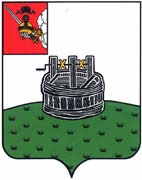 ГЛАВА ГРЯЗОВЕЦКОГО МУНИЦИПАЛЬНОГО ОКРУГАП О С Т А Н О В Л Е Н И Е                 г. ГрязовецО награждении Дипломом главы Грязовецкого муниципального округаВ соответствии с Положением о Дипломе главы Грязовецкого муниципального округа, утвержденным постановлением главы Грязовецкого муниципального округа от 10.11.2022 № 259 «О поощрениях главы Грязовецкого муниципального округа», Положением о II конкурсе Грязовецкого муниципального округа «Частушки про…», утвержденным постановлением администрации Грязовецкого муниципального округа от 02.06.2023 № 1229,ПОСТАНОВЛЯЮ:Наградить Дипломом главы Грязовецкого муниципального округа и памятным подарком ГЛИБИНУ Лию, с.Шуйское Междуреченского района Вологодской области, победителя II конкурса Грязовецкого муниципального округа «Частушки про…».Глава Грязовецкого муниципального округа                                               С.А. Фёкличев01.07.2023№189